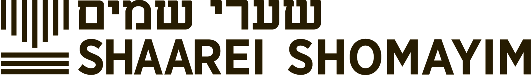 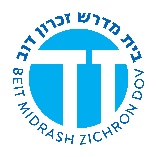 Behar 5781"Shemitah”- A Year Without OwnershipRabbi Sammy Bergman- sbergman@torontotorah.comVayikra 25:1-7 JPS Tanakh 1985(א) וַיְדַבֵּ֤ר יְקֹוָק֙ אֶל־מֹשֶׁ֔ה בְּהַ֥ר סִינַ֖י לֵאמֹֽר: (ב) דַּבֵּ֞ר אֶל־בְּנֵ֤י יִשְׂרָאֵל֙ וְאָמַרְתָּ֣ אֲלֵהֶ֔ם כִּ֤י תָבֹ֙אוּ֙ אֶל־הָאָ֔רֶץ אֲשֶׁ֥ר אֲנִ֖י נֹתֵ֣ן לָכֶ֑ם וְשָׁבְתָ֣ה הָאָ֔רֶץ שַׁבָּ֖ת לַיקֹוָֽק: (ג) שֵׁ֤שׁ שָׁנִים֙ תִּזְרַ֣ע שָׂדֶ֔ךָ וְשֵׁ֥שׁ שָׁנִ֖ים תִּזְמֹ֣ר כַּרְמֶ֑ךָ וְאָסַפְתָּ֖ אֶת־תְּבוּאָתָֽהּ:(ד) וּבַשָּׁנָ֣ה הַשְּׁבִיעִ֗ת שַׁבַּ֤ת שַׁבָּתוֹן֙ יִהְיֶ֣ה לָאָ֔רֶץ שַׁבָּ֖ת לַיקֹוָ֑ק שָֽׂדְךָ֙ לֹ֣א תִזְרָ֔ע וְכַרְמְךָ֖ לֹ֥א תִזְמֹֽר: (ה) אֵ֣ת סְפִ֤יחַ קְצִֽירְךָ֙ לֹ֣א תִקְצ֔וֹר וְאֶת־עִנְּבֵ֥י נְזִירֶ֖ךָ לֹ֣א תִבְצֹ֑ר שְׁנַ֥ת שַׁבָּת֖וֹן יִהְיֶ֥ה לָאָֽרֶץ: (ו) וְ֠הָיְתָה שַׁבַּ֨ת הָאָ֤רֶץ לָכֶם֙ לְאָכְלָ֔ה לְךָ֖ וּלְעַבְדְּךָ֣ וְלַאֲמָתֶ֑ךָ וְלִשְׂכִֽירְךָ֙ וּלְתוֹשָׁ֣בְךָ֔ הַגָּרִ֖ים עִמָּֽךְ: (ז) וְלִ֨בְהֶמְתְּךָ֔ וְלַֽחַיָּ֖ה אֲשֶׁ֣ר בְּאַרְצֶ֑ךָ תִּהְיֶ֥ה כָל־תְּבוּאָתָ֖הּ לֶאֱכֹֽל: סThe LORD spoke to Moses on Mount Sinai: Speak to the Israelite people and say to them: When you enter the land that I assign to you, the land shall observe a sabbath of the LORD. Six years you may sow your field and six years you may prune your vineyard and gather in the yield. But in the seventh year the land shall have a sabbath of complete rest, a sabbath of the LORD: you shall not sow your field or prune your vineyard. You shall not reap the aftergrowth of your harvest or gather the grapes of your untrimmed vines; it shall be a year of complete rest for the land. But you may eat whatever the land during its sabbath will produce—you, your male and female slaves, the hired and bound laborers who live with you, and your cattle and the beasts in your land may eat all its yield.מצות הפקר- Declaring the Produce OwnerlessSefer HaChinuch Mitzvah 84להפקיר כל מה שתוציא הארץ בשנה השביעית, שהיא נקראת מפני המעשה הזה שנתחייבנו בה שנת השמיטה, ויזכה בפירותיה כל הרוצה לזכות, שנאמר [שמות כ"ג, י"א] והשביעית תשמטנה ונטשתה ואכלו אביוני עמך ויתרם תאכל חית השדה כן תעשה לכרמך לזיתךTo declare everything the land produces ownerless during the seventh year, such that because of this act it is called “the year of Shemitah (renouncing), and anyone who wants shall take hold of the fruit as it says [Shemot 23:11] and on the Seventh you shall renounce and abandon it and the destitute of your nation shall eat it, and the remnant the beast of the field shall eat, so shall you do to your vineyard and your olive.Rabbi Yosef Bekor Shor on Vayikra 25:6לך ולעבדך ולאמתך. כלומר, כולכם שוים, כשם שאינם יכולים למעט כי הפקר הוא, והכל אוכלים משולחן גבוה.For you, your servant and your maidservant- meaning for all of you equally, just as they can only take a little for it is ownerless, and everyone is eating from the Holy TableRambam Laws of Shemitah and Yovel 4:24 (Chabad.org translation)מצות עשה להשמיט כל מה שתוציא הארץ בשביעית שנאמר והשביעית תשמטנה ונטשתה, וכל הנועל כרמו או סג שדהו בשביעית ביטל מצות עשה, וכן אם אסף כל פירותיו לתוך ביתו, אלא יפקיר הכל ויד הכל שוין בכ"מ שנאמר ואכלו אביוני עמך, ויש לו להביא לתוך ביתו מעט כדרך שמביאין מן ההפקר, חמש כדי שמן חמשה עשר כדי יין, ואם הביא יתר מזה מותר.
It is a positive commandment to divest oneself from everything that the land produces in the Sabbatical year, as [Exodus 23:11] states: "In the seventh [year], you shall leave it untended and unharvested”. Anyone who locks his vineyard or fences off his field in the Sabbatical year has nullified a positive commandment. This also holds true if he gathered all his produce into his home. Instead, he should leave everything ownerless. Thus everyone has equal rights in every place, as [ibid.] states: "And the poor of your people shall partake of it." One may bring a small amount into one's home, just as one brings from ownerless property, e.g., five jugs of oil, fifteen jugs of wine. If he takes more than that, it is permittedRav Shlomo Zalman Auerbach (20th century Israel), Maadanei Eretz 7:2נראה דהפקירא דשביעית אע"ג שהוא אב לכל מיני הפקר, אפ"ה חלוק הוא במקצת משאר הפקר דחשיב כאילו אינו שייך כלל לשום אדם, וממילא רשאי כל אדם לזכות מהפקר כמה שירצה, משא"כ בשביעית שאמרה תורה "ואכלו אביוני עמך" וגם אמרה "והיתה שבת הארץ לכם לאכלה, לך ולעבדך ולאמתך ולשכירך ולתושבך הגרים עמך וגו'", אפשר דחשיב כאילו כולם שו תפים בה, וכיון שכן אין שום אדם רשאי לזכות בהם כי אם לפי צרכו.. .It appears that even though the hefker of shemitah is the basis for all types of hefker, still, it is somewhat different from the other types of hefker, which are viewed as unowned by anyone, such that anyone may acquire them from hefker as they choose. This is different from shemitah, when the Torah says, “And the paupers of your nation shall eat,” and it is also says, “And the sabbatical of the land shall be for you to eat – for you, for your male and female servant, and for your hired hand and resident who live with you, etc.” It may be considered as though all of them are partners in it. And since this is so, no one may acquire this produce, other than for his needs…Harvesting During ShemitahRashi Vayikra 25:5-6 (tr. M Rosenbaum and A.M Silbermannלא תקצור. לִהְיוֹת מַחֲזִיק בּוֹ כִּשְׁאָר קָצִיר:...והיתה שבת הארץ וגו. אַעַ"פִּ שֶׁאֲסַרְתִּים עָלֶיךָ, לֹא בַאֲכִילָה וְלֹא בַּהֲנָאָה אֲסַרְתִּים, אֶלָּא שֶׁלֹּא תִנְהֹג בָהֶם כְּבַעַל הַבַּיִת, אֶלָּא הַכֹּל יִהְיוּ שָׁוִים בָּהּ, אַתָּה וּשְׂכִירְךָ וְתוֹשָׁבְךָ:to take it as your exclusive property as you do with other harvests (with the harvest in another year) but it shall be free (הפקר) to all and then thou also may reap of it.Although I have forbidden them (the fruits of the sabbatical year) to you by stating “thou shalt not harvest etc.”, I do not mean to forbid them to you as food or to be used for any other beneficial purpose but what I meant was that you should not comport yourself in respect of them as the exclusive owner but all must be equal as regards it (the Sabbatical year’s produce) — you and your hired servant and your sojourner.קדושת שביעית- The Sanctity of SheviitRabbi Yosef Bekhor Shor on Vayikra 25:6והיתה שבת הארץ לכם לאכלה. לא לסחורה ולא להספד ולא לזלוף ולא למלוגמא ולא למשרא ולא לכביסה, ומיהו באכילה מותר, ובכל דבר שהנאתו ובעורו שוה שהם דומיא לאכילה:It shall be for you to eat- but not for commerce, or loss, or an aroma, or as a bandage, or to soak, or to launder. However, it is permissible to eat and for any use which causes benefit at the same time as it consumption in a similar way to eating.Rabbi Hirsch 25:6הרעיון של עבודה זרה הוא בבחינת "חרם"; ויש להתרחק ממנו כמפני רשת פרושה. כנגד זה פירות שביעית הם חפצים, המבטאים את שלטון ה' על קניינך; או מוטב: הם מזכירים את ה', שהוא קונה הארץ הקרויה "שלך"; והעובדה, שהארץ קנויה לה', מתבטאת בהנאת פירותיה; שכן זכותך ליהנות מפירות "אדמתך" מוגבלת בשביעית מבחינת האופן והזמן (ביעור, ראה לקמן). ועתה, אילו מכירת הפירות היתה מאפשרת לך ליהנות מדמיהם ללא הגבלה, היה רעיון פירות אלה נעשה פלסתר. משום כך אמרה תורה ביובל - והדברים אמורים גם בשביעית: "קדש תהיה לכם" (להלן פסוק יב): פירותיו הם קודש לרעיון הקל; ולפיכך המכר מעביר את קדושתם אל החפץ שנקנה בהם; שהרי כך הדין בכל קודשThe thought of ​​foreign worship labor is "off limits"; And one should keep away from it as from a spread trap. In contrast, the fruits of the seventh are objects which express the rule of G-d over your property; Or better: they remind you of G-d, who is the owner of the land called "yours"; And the fact, that the land is acquired for Gd, is expressed in the enjoyment of its fruits; For your right to enjoy the fruits of your "land" is limited in the seventh in terms of manner and time. And now, if the sale of the fruits had allowed you to enjoy their value indefinitely, the idea of ​​these fruits would have been fungible. That is why the Torah said in the Jubilee - and the things are also said in the seventh: “they shall be holy for you” (verse 12). Its fruits are sacred for the idea of G-d; And therefore, the sale transfers their sanctity to the object purchased with them; For so is the law regarding every sanctified object.Working the Land During ShemitahRabbi Moses Maimonides (12th century Egypt), Laws of Shemitah and Yovel 1:1-2, tr. Sefariaמִצְוַת עֲשֵׂה לִשְׁבֹּת מֵעֲבוֹדַת הָאָרֶץ וַעֲבוֹדַת הָאִילָן בְּשָׁנָה שְׁבִיעִית שֶׁנֶּאֱמַר )ויקרא כה ב ("וְשָׁבְתָה הָאָרֶץ שַׁבָּת לַה'" וְנֶאֱמַר (שמות לד כא)"בֶּחָרִישׁ וּבַקָּצִיר תִּשְׁבֹּת". וְכָל הָעוֹשֶׂה מְלָאכָה מֵעֲבוֹדַת הָאָרֶץ אוֹ הָאִילָנוֹת בְּשָׁנָה זוֹ בִּטֵּל מִצְוַת עֲשֵׂה וְעָבַר עַל לֹא תַּעֲשֶׂה שֶׁנֶּאֱמַר )ויקרא כה ד” (שָׂדְךָ לֹא תִזְרָע וְכַרְמְךָ לֹא תִזְמֹר":אֵינוֹ לוֹקֶה מִן הַתּוֹרָה אֶלָּא עַל הַזְּרִיעָה אוֹ עַל הַזְּמִירָה וְעַל הַקְּצִירָה אוֹ עַל הַבְּצִירָה. וְאֶחָד הַכֶּרֶם וְאֶחָד שְׁאָר הָאִילָנוֹת:It is a positive commandment to refrain from working the land and caring for trees in the seventh year, as it says, "and the land shall rest a Sabbath for the Lord" (Leviticus 25:2), and it says "in plowing and in harvesting you shall rest" (Exodus 34:21). Anyone who performs one of the forbidden labors from the working of the land or caring for trees in this year has abrogated a positive commandment and transgressed a negative commandment, as it says, "you shall not plant your field, nor shall you prune your vineyard" (Leviticus 25:4). One doesn’t receive biblical lashes except for sowing, pruning, harvesting, and picking. This applies to both grapevines and other trees. Rabbi Shaul Yisraeli (20th century Israel), Eretz Chemda Section 2יש לחקור במצות עשה זה של ושבתה הארץ שהעושה ד' מלאכות האסורות עובר עליה מה פירושו של מ"ע זה? אם עצם המלאכות הן שנאסרו במ"ע כי המ"ע הוא שתשבת השדה ממלאכה ובדומה למה שמצינו שביתת בהמתו בשבת, או שהפירוש הוא שתשבת השדה מבעלות האדם אלא שזה מתבטא ע"י שביתה מהמלאכות אבל לא המלאכות הן האסוררת בעצם אלא מה שעי"כ הוא מבליט בעלותו על מה שהאדמה מוציאהOne can investigate the mitzvah of “making the land rest” such that one who performs these four forms of labour transgresses the mitzvah- what is the explanation of it?  Is the labour itself forbidden such that the field itself must rest from work as we find regarding resting one’s animal on Shabbat. Or is the explanation that the field should rest from human ownership but this is expressed by abstaining from labour but it is not the labour that is actually forbidden, but his assertion of his ownership over what the land produces.Rabbi Simshon Raphael Hirsch on Vayikra 25:4אדם מישראל זוכר שארצו קנויה לה׳, ושהוא אינו אלא גר ותושב עם ה׳, ובאותה העת אינו עובד את אדמתו ולא אוסף את תבואתה כדי להבטיח את פרנסתו. כאשר הוא שובת מזריעה וזמירה, וכאשר הוא נמנע מקצירת היבול הגדל מעצמו כדי להכניסו לביתו, הרי שארצו אינה מספקת את פרנסתו לאותה שנה (עיין להלן פסוק כ). נמצא שאדמת כל הארץ חתומה בחותמת ההפקר, ולמשך שנה תמימה היא מכריזה בפני כל שישראל אינו אדון על ארצו. כמאמר חז״ל: ״אמר הקב״ה לישראל זרעו שש והשמיטו שבע כדי שתדעו שהארץ שלי היא״ ) סנהדרין לט.)A person from Israel remembers that his land is owned by Gd, and that he is nothing but living and dwelling with Gd, and at the that time does not work his land and does not gather its grain to secure his livelihood. When he rests from sowing and pruning, and when he refrains from harvesting the crop that grows by itself to bring it into his house, then his land does not provide his livelihood for that year (see verse 20 below). It follows that the mass of the whole land was imprinted with the seal of “no man's land”, and for a whole year it declared to all that Israel was not master of its land. As the sage says: "God said to Israel, 'Sow six and omit seven' so that you may know that my land.